STATE OF MAINE REQUEST FOR PROPOSALS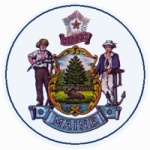 RFP AMENDMENT #1RFP NUMBER AND TITLE:202403056 – Fire Breaks and Fuels Management - Hollis, MaineRFP ISSUED BY:Department of Defense Veterans & Emergency ManagementAMENDMENT DATE:April 18, 2024PROPOSAL DUE DATE:May 8, 2024 no later than 11:59 p.m. local time (as amended)PROPOSALS DUE TO:Proposals@maine.govDESCRIPTION OF CHANGES IN RFP (if any):The proposal due date is amended.DESCRIPTION OF CHANGES IN RFP (if any):The proposal due date is amended.REVISED LANGUAGE IN RFP (if any):All references to the Proposal Submission Deadline are amended from May 2, 2024 no later than 11:59 p.m., local time to May 8, 2024 no later than 11:59 p.m., local time.REVISED LANGUAGE IN RFP (if any):All references to the Proposal Submission Deadline are amended from May 2, 2024 no later than 11:59 p.m., local time to May 8, 2024 no later than 11:59 p.m., local time.All other provisions and clauses of the RFP remain unchanged.All other provisions and clauses of the RFP remain unchanged.